	Łódź, dnia 12 kwietnia 2023roku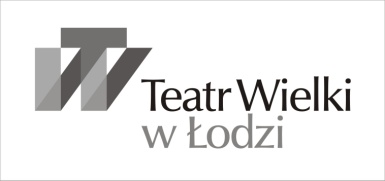 dotyczy:	postępowania prowadzonego w trybie podstawowym bez przeprowadzania negocjacji na wymianę ślusarki okiennej i drzwiowej w budynku głównym w części frontowej w ramach projektu pn: Wymiana ślusarki okiennej i drzwiowej w budynku głównym Teatru Wielkiego w Łodzi, wpisanego do rejestru  zabytków pod nr A/202 w ramach zadania inwestycyjnego: Modernizacja Teatru Wielkiego w Łodzi, ogłoszonego w Biuletynie Zamówień Publicznych w dniu 31 marca  2023 roku pod numerem 2023/BZP 00160147/01, numer referencyjny sprawy: DP/TP/05/2023Wyjaśnienia treści specyfikacji warunków zamówieniaW związku z nadesłanymi pytaniami, dotyczącym treści Specyfikacji warunków zamówienia (dalej SWZ), na podstawie art. 284 ust. 2 ustawy z dnia 11 września 2019 roku – Prawo zamówień publicznych (Dz. U. z 2022 r., poz. 1710 z późniejszymi zmianami, dalej uPzp) Zamawiający wyjaśnia co następuje:Pytanie 1 	Jaka jest czynna powierzchnia napowietrzania poszczególnych okien napowietrzających?Odpowiedź:	W oknach dodatkowo projektowanych jako napowietrzające O1/34, O1/36, O1/6 i O1/8 zaprojektowano ze względu na ciężar (okien trzyszybowych) otwieranie środkowej części jednego skrzydła. Okna otwierać powinny się do kąta prostego.Pytanie 2 	Czy drzwi z okuciem antypanicznym wyposażone są w dźwignie antypaniczne? W tej kwestii jest rozbieżność pomiędzy rysunkami a treścią projektuOdpowiedź:	Wszystkie drzwi antypaniczne sztuk 13 mają być wyposażone w dźwignie antypaniczne. Pytanie 3 	Proszę o potwierdzenie czy wszystkie szyby oprócz szyb w oknie W1/26 mają być bez kontroli słonecznej?Odpowiedź:	Tak tylko szyba w witrynie W1/26 ma być przeciwsłoneczna.Pytanie 4 	Zgodnie z załączonym opisem "1. Elementy oznaczone "*" wyposażone w instalację ppoż (okna napowietrzające) - instalację należy zdemontować i następnie wtórnie zamontować na wymienionym elemencie stolarki." - Proszę o informację jakiego rodzaju siłowniki są aktualnie zamontowane?Odpowiedź:	Siłowniki aktualnie zamontowane posiadają następujący zapis na tabliczce znamionowej: D+H Mechatronic o symbolu KA 34/1000 BSY +L.Z poważaniemTWŁ.DP.241. 7. 747 .2023Wykonawcyuczestniczący w postępowaniu 